Política de Privacidad para Sitios WebPOLITICA DE PRIVACIDAD AVISO LEGALPolítica de Privacidad.En virtud del cumplimiento de la Ley 34/2002, de 11 de Julio, de Servicios de la Sociedad de la Información y de Comercio Electrónico, le informamos:Objeto.Art. 10 LSSI:  es un dominio en internet de titularidad de  QDQ MEDIA SAU, con Domicilio social en la  C/ Haya 4, 28044 de Madrid y CIF A81745002.  La empresa consta inscrita en el Registro Mercantil de Madrid , Tomo 12171, Folio 131, Sección  8ª, Hoja M-192360.El responsable de contenidos es  GABINETE ATRIA CANTABRIA S.C., con Domicilio Social en C/ Calvo Sotelo, 14  - 39002 Santander  y CIF J39767611. perteneciente a  Raquel Bengochea Martinez, Licenciada en Psicologia por la Universidad de Salamanca, con nº de colegiada: CA00498, y Estefania Santurde del Arco, Licenciada en Psicopedagogia por la Universidad de Cantabria, con nº de colegiada: 675172065153.Puede acceder a las normas profesionales aplicables al ejercicio de la profesión en .A efectos de este documento el teléfono de contacto es  y el correo electrónico de contacto es  Info@gabineteatria.com declara que el ejercicio de su actividad de Consulta de Psicología y Pedagogía requiere la autorización previa administrativa por parte del Negociado de Licencias y Autorizaciones del Ayuntamiento de Santander. El número de la autorización administrativa pertinente es 33970.GABINETE ATRIA CANTABRIA S.C. utiliza el presente sitio bajo la modalidad de anuncio contratado (servicio ‘SOLUCION WEB’) ofrecido por  QDQ MEDIA SAU y asume la responsabilidad solamente sobre la calidad de los contenidos ofrecidos sin asumir ninguna responsabilidad sobre aspectos técnicos y de funcionamiento de la web. Para más información sobre la política de privacidad de QDQ MEDIA SAU puede consultar a https://www.qdqmedia.com/politica-privacidad.html También puede consultar el aviso legal de QDQ MEDIA SAU en https://www.qdqmedia.com/aviso-legal.html .A efectos de este documento el teléfono de contacto es  y el correo electrónico de contacto es  info@gabineteatria.comEste Aviso Legal regula la utilización de dicho dominio.La utilización de este sitio web implica la aceptación por parte del Usuario de las condiciones de uso incluidas en este Aviso. En el caso de que ciertos servicios contenidos y/o herramientas ofrecidos a través de este “Portal” requirieran de la aplicación condiciones particulares estas se pondrán a disposición del Usuario.Por otra parte,  advierte que, tanto los contenidos y servicios de esta página web como las propias condiciones de utilización, pueden ser modificados sin notificación previa. 2. 	Condiciones de utilización.El Usuario se compromete a que, en los apartados en que sea necesario que se registre para poder acceder a los mismos, facilitar datos veraces, exactos y completos sobre su identidad. Además se compromete a mantener actualizados los datos personales que pudieran ser proporcionados a titular del dominio, por lo tanto, único responsable de las falsedades o inexactitudes que realice. Se informa que en caso de ser menor de edad deberá obtener el permiso de sus padres, tutores o representantes legales para poder acceder a los servicios prestados.  no se responsabiliza en el caso de que los datos sobre este tema sean inexactos o falsos.El “portal” sólo puede ser utilizado con propósitos legales por tanto el usuario se obliga a hacer un uso lícito y honrado del portal y conforme a las presentes Condiciones Generales de Uso, a No utilizar los servicios del “portal” para la realización de actividades contrarias a las legislación española, a la moral y al orden público, asumiendo por parte del usuario todas las responsabilidades de daños y perjuicios frente al titular del dominio o terceros que pudieran derivarse de prácticas ilegales o no permitidas entres otras y a titulo enunciativo y no limitativo: Realizar sin previo consentimiento por parte del titular del dominio cualquier manipulación o alteración de esta página, no asumiendo el titular del dominio ninguna responsabilidad que pudiera derivarse, de dicha manipulación o alteración por tercerosRealizar cualquier acto que pueda dañar, inutilizar, sobrecargar, o deteriorar el Portal y los servicios y/o impedir el normal uso y utilización por parte de los UsuariosIntroducir y/o Utilizar programas de ordenador, datos, archivos defectuosos, virus, código malicioso, equipos informáticos o de telecomunicaciones o cualquier otro, independientemente de su naturaleza  que pueda causar daños en el Portal, en cualquiera de los servicios, o en cualesquiera activos (físicos o lógicos) de los sistemas de información de titular del dominio Violar los derechos de terceros a la intimidad, la propia imagen, la protección de datos al secreto en las comunicaciones,  a la propiedad intelectual e industrial.Ocultar y falsear el origen de mensajes de correo electrónico Utilizar identidades falsas, suplantar la identidad de otros en la utilización del Portal o en la utilización de cualquiera de los serviciosReproducir, distribuir, modificar o copiar el contenido de esta página, salvo que de disponga de la autorización del titular del dominio o esté legalmente autorizado. Transmitir a terceros no autorizados los nombres de Usuario y las claves de acceso  no responde de los Enlaces (LINKS) a otras páginas de Internet de terceros y su existencia no implica que  apruebe o acepte sus contenidos y servicios. Estas otras páginas web no están controladas por  ni cubiertas por la presente Política de Privacidad. Si accede a otras páginas web utilizando los Links proporcionados, los operadores de dichos sitios web podrán recoger su información personal. Asegúrese que está conforme con las Políticas de Privacidad de estas terceras páginas web antes de facilitar ningún tipo de información personal.Con carácter general, el titular del dominio, excluye su responsabilidad por los daños y perjuicios de cualquier naturaleza e índole que pudieran derivarse del uso del sitio web de, así como a los daños y perjuicios derivados  de la infracción de los derechos de propiedad Intelectual e Industrial por parte de los usuarios y/o la falta de veracidad, exactitud,  y actualidad de los contenidos, ni le podrán ser exigidas responsabilidades por la interrupción del servicio, inadecuado funcionamiento o imposibilidad de acceso al servicio.El titular del dominio no será responsable por los daños y perjuicios causados por la presencia de virus o cualquier otro software lesivo que pueda producir alteraciones en el sistema informático del Usuario. El sitio web, incluyendo a título enunciativo pero no limitativo, su programación, diseños, logotipos, texto y/o gráficos son propiedad del prestador o en su caso dispone de licencia o autorización expresa por parte de los autores. Independientemente de la finalidad para la que fueran destinados, la reproducción total o parcial, uso, explotación, distribución y comercialización, requiere en todo caso de la autorización escrita previa por parte del titular del dominio. El usuario se compromete a no realizar ningún acto en contra de los derechos de propiedad intelectual o industrial del autor.El prestador autoriza  expresamente a que terceros puedan redirigir directamente a los contenidos concretos del sitio web, debiendo en todo caso redirigir al sitio web principal del prestador.3. 	Protección de Datos.De conformidad con la vigente Ley Orgánica 15/1999 de Protección de Datos,  informa que los datos de carácter personal de los Usuarios del sitio web se incorporarán y tratarán en un fichero propiedad de  y que será gestionado exclusivamente para la finalidad descrita en cada formulario o medio de respuesta. Al pulsar el botón “ENVIAR”, el Usuario consiente al tratamiento de sus datos por parte de  se compromete a que los datos de carácter personal solicitados serán los estrictamente necesarios para llevar a cabo el servicio demandado. Se le informará en su caso de la obligatoriedad de facilitar determinados datos, sin los cuales no sería posible llevar a cabo la prestación. Igualmente, , como responsable del fichero, se compromete a mantener el secreto y la confidencialidad sobre los Datos de carácter personal que le sean facilitados, adoptando para ello todas las medidas de seguridad necesarias que eviten su pérdida, modificación sin consentimiento o accesos no autorizados, de acuerdo con el Reglamento de Desarrollo de la LOPD aprobado por el Real Decreto 1720/2007, de 21 de diciembre. Así mismo se informa al Usuario que en cualquier momento puede ejercitar los derechos de acceso, rectificación, cancelación y oposición reconocidos en la Ley Orgánica 15/1999, de 13 de Diciembre de 1999, de Protección de Datos de Carácter Personal, notificándolo a ,    ,  e-mail:  info@gabineteatria.comPor otro lado, de acuerdo con lo dispuesto en la Ley 34/2002, de 11 de Julio, de Servicios de la Sociedad de Información y de Comercio Electrónico,  se compromete a no enviar publicidad a través del correo electrónico sin haber recabado antes la expresa autorización del destinatario. El Usuario podrá oponerse al envío de publicidad marcando la casilla correspondiente.4. 	Uso de cookies   como titular de esta web declara que utiliza procedimientos automáticos de recogida de información para guardar el registro de los Usuarios que visitan su página web. Pulsa aquí para acceder en nuestra política de uso de cookies <link a apartado de ‘Política de cookies>5.		LEGISLACION APLICABLELas presentes Condiciones se regirán en todo momento por lo dispuesto en la legislación española. 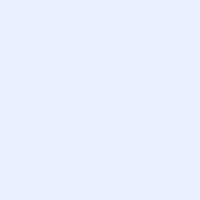 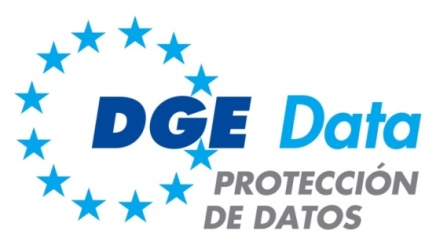 